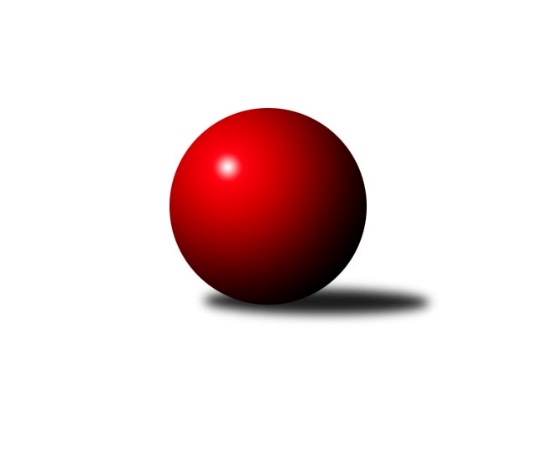 Č.21Ročník 2016/2017	2.4.2017Nejlepšího výkonu v tomto kole: 3530 dosáhlo družstvo: Spartak Rokytnice nad Jizerou3.KLM B 2016/2017Výsledky 21. kolaSouhrnný přehled výsledků:Spartak Rokytnice nad Jizerou	- SK Žižkov Praha	5:3	3530:3513	13.5:10.5	1.4.KK Konstruktiva Praha  B	- KK Hvězda Trnovany B	3:5	3173:3212	12.0:12.0	1.4.TJ Lokomotiva Trutnov 	- TJ Kuželky Česká Lípa 	4:4	3304:3292	9.5:14.5	1.4.TJ Teplice Letná	- TJ Sokol Tehovec 	4:4	3141:3112	13.5:10.5	1.4.TJ Lokomotiva Ústí n. L. 	- TJ Sparta Kutná Hora	5:3	3331:3267	14.5:9.5	1.4.SKK Jičín B	- TJ Sokol Praha-Vršovice 	8:0	3381:3085	17.0:7.0	1.4.SK Žižkov Praha	- TJ Teplice Letná	5:3	3318:3254	16.0:8.0	2.4.TJ Lokomotiva Trutnov 	- Spartak Rokytnice nad Jizerou	2:6	3171:3214	14.0:10.0	25.3.Tabulka družstev:	1.	TJ Kuželky Česká Lípa	21	13	2	6	104.5 : 63.5 	280.0 : 224.0 	 3240	28	2.	SK Žižkov Praha	21	13	1	7	99.0 : 69.0 	275.0 : 229.0 	 3257	27	3.	TJ Lokomotiva Trutnov	21	11	5	5	97.5 : 70.5 	273.5 : 230.5 	 3252	27	4.	TJ Teplice Letná	21	12	1	8	93.0 : 75.0 	256.0 : 248.0 	 3245	25	5.	TJ Sokol Tehovec	21	11	2	8	94.0 : 74.0 	268.0 : 236.0 	 3250	24	6.	TJ Lokomotiva Ústí n. L.	21	11	1	9	92.5 : 75.5 	280.5 : 223.5 	 3213	23	7.	Spartak Rokytnice nad Jizerou	21	9	2	10	82.5 : 85.5 	256.0 : 248.0 	 3226	20	8.	SKK Jičín B	21	9	2	10	82.0 : 86.0 	244.5 : 259.5 	 3202	20	9.	TJ Sparta Kutná Hora	21	9	0	12	74.0 : 94.0 	219.0 : 285.0 	 3149	18	10.	KK Konstruktiva Praha  B	21	8	0	13	69.5 : 98.5 	241.5 : 262.5 	 3178	16	11.	KK Hvězda Trnovany B	21	7	0	14	66.0 : 102.0 	217.5 : 286.5 	 3196	14	12.	TJ Sokol Praha-Vršovice	21	5	0	16	53.5 : 114.5 	212.5 : 291.5 	 3101	10Podrobné výsledky kola:	 Spartak Rokytnice nad Jizerou	3530	5:3	3513	SK Žižkov Praha	Slavomír Trepera	139 	 141 	 143 	138	561 	 2:2 	 584 	 155	138 	 132	159	Petr Veverka	Petr Janouch	139 	 149 	 146 	143	577 	 1:3 	 609 	 137	163 	 149	160	Martin Beran	Miroslav Kužel	158 	 163 	 151 	138	610 	 2:2 	 618 	 143	146 	 180	149	Josef Kašpar	Štěpán Kvapil	135 	 156 	 157 	153	601 	 2.5:1.5 	 577 	 133	132 	 159	153	Jiří Zetek	Petr Mařas	164 	 153 	 167 	119	603 	 3:1 	 575 	 160	134 	 135	146	František Rusín	Milan Valášek	142 	 158 	 159 	119	578 	 3:1 	 550 	 139	126 	 147	138	Stanislav Schuh *1rozhodčí: střídání: *1 od 67. hodu Luboš KocmichNejlepší výkon utkání: 618 - Josef Kašpar	 KK Konstruktiva Praha  B	3173	3:5	3212	KK Hvězda Trnovany B	Arnošt Nedbal	134 	 151 	 133 	134	552 	 2:2 	 557 	 124	149 	 140	144	Vratislav Kubita	Pavel Vymazal	133 	 135 	 143 	96	507 	 3:1 	 503 	 130	132 	 119	122	Martin Dolejší	Miroslav Šnejdar st.	114 	 134 	 126 	110	484 	 1:3 	 559 	 140	133 	 143	143	Petr Fabian	Stanislav Vesecký	136 	 146 	 132 	133	547 	 3:1 	 498 	 137	115 	 120	126	Petr Kubita	Jaroslav st. Pleticha st.	146 	 123 	 130 	154	553 	 2:2 	 545 	 127	143 	 145	130	Josef Šimáček	Jakub Hlava	128 	 135 	 134 	133	530 	 1:3 	 550 	 141	137 	 132	140	Bohumil Navrátilrozhodčí: Nejlepší výkon utkání: 559 - Petr Fabian	 TJ Lokomotiva Trutnov 	3304	4:4	3292	TJ Kuželky Česká Lípa 	Petr Holý	143 	 134 	 147 	147	571 	 2:2 	 541 	 144	154 	 118	125	Marek Kyzivát	Marek Plšek	130 	 136 	 144 	139	549 	 1:3 	 569 	 126	150 	 152	141	Vladimír Ludvík	Marek Žoudlík	151 	 150 	 124 	141	566 	 1.5:2.5 	 565 	 129	158 	 137	141	Josef Rubanický	David Ryzák	122 	 144 	 119 	113	498 	 1:3 	 517 	 130	109 	 151	127	Petr Steinz	Michal Vlček	125 	 142 	 147 	146	560 	 2:2 	 563 	 138	132 	 144	149	Miroslav Malý	Roman Straka	167 	 139 	 124 	130	560 	 2:2 	 537 	 130	141 	 145	121	Martin Najmanrozhodčí: Nejlepší výkon utkání: 571 - Petr Holý	 TJ Teplice Letná	3141	4:4	3112	TJ Sokol Tehovec 	David Bouša	120 	 116 	 143 	119	498 	 2:2 	 511 	 146	149 	 103	113	Martin Hrouda	Alexandr Trpišovský	140 	 136 	 144 	127	547 	 2:2 	 562 	 137	148 	 125	152	Tomáš Čožík	Luděk Gühl	120 	 125 	 120 	123	488 	 1.5:2.5 	 509 	 127	140 	 120	122	Jakub Šmidlík	Jan Filip	132 	 116 	 128 	114	490 	 0:4 	 561 	 136	136 	 148	141	Jaroslav Procházka	Jan Hybš	133 	 142 	 153 	140	568 	 4:0 	 460 	 123	118 	 107	112	Martin Bílek *1	Lukáš Hanzlík	132 	 141 	 132 	145	550 	 4:0 	 509 	 124	137 	 117	131	Jiří Šťastnýrozhodčí: střídání: *1 od 91. hodu Petr SeidlNejlepší výkon utkání: 568 - Jan Hybš	 TJ Lokomotiva Ústí n. L. 	3331	5:3	3267	TJ Sparta Kutná Hora	Jiří Šípek	139 	 141 	 130 	135	545 	 2:2 	 556 	 128	128 	 149	151	Vladimír Holý	Milan Grejtovský	138 	 141 	 144 	129	552 	 3.5:0.5 	 514 	 124	141 	 127	122	Dušan Hrčkulák	Miroslav Wedlich	139 	 146 	 139 	166	590 	 4:0 	 552 	 138	138 	 137	139	Jiří Barbora	Tomáš Vrána	133 	 143 	 136 	151	563 	 2.5:1.5 	 533 	 123	143 	 142	125	Dalibor Mierva	Radek Jalovecký	142 	 136 	 145 	148	571 	 1.5:2.5 	 571 	 144	136 	 141	150	Michal Hrčkulák	Martin st. Zahálka st.	123 	 116 	 137 	134	510 	 1:3 	 541 	 136	147 	 118	140	Petr Dusrozhodčí: Nejlepší výkon utkání: 590 - Miroslav Wedlich	 SKK Jičín B	3381	8:0	3085	TJ Sokol Praha-Vršovice 	Jaroslav Soukup	132 	 135 	 141 	140	548 	 3:1 	 516 	 126	137 	 131	122	Zbyněk Vilímovský	Petr Kolář	150 	 144 	 134 	132	560 	 2:2 	 549 	 133	142 	 135	139	Jiří Rejthárek	Martin Mazáček	157 	 141 	 124 	153	575 	 4:0 	 492 	 123	126 	 121	122	Martin Šveda	Vladimír Pavlata	125 	 133 	 153 	163	574 	 3:1 	 454 	 115	137 	 99	103	Martin Šmejkal	Jaroslav Kříž	134 	 137 	 163 	135	569 	 2:2 	 559 	 133	146 	 139	141	Jiří Jabůrek	Tomáš Pavlata	123 	 146 	 146 	140	555 	 3:1 	 515 	 146	115 	 131	123	Antonín Krejzarozhodčí: Nejlepší výkon utkání: 575 - Martin Mazáček	 SK Žižkov Praha	3318	5:3	3254	TJ Teplice Letná	Petr Veverka	133 	 137 	 132 	125	527 	 2:2 	 545 	 153	135 	 141	116	Jan Filip	Martin Beran	137 	 144 	 133 	129	543 	 4:0 	 494 	 129	118 	 122	125	David Bouša	Josef Kašpar *1	125 	 116 	 129 	131	501 	 2:2 	 556 	 124	141 	 127	164	Michael Klaus	Luboš Kocmich	140 	 156 	 135 	153	584 	 2:2 	 577 	 152	131 	 143	151	Alexandr Trpišovský	František Rusín	155 	 131 	 129 	129	544 	 2:2 	 561 	 142	150 	 123	146	Jan Hybš	Jiří Zetek	156 	 147 	 150 	166	619 	 4:0 	 521 	 127	132 	 137	125	Lukáš Hanzlíkrozhodčí: střídání: *1 od 61. hodu Stanislav SchuhNejlepší výkon utkání: 619 - Jiří Zetek	 TJ Lokomotiva Trutnov 	3171	2:6	3214	Spartak Rokytnice nad Jizerou	Petr Holý	122 	 127 	 131 	129	509 	 1.5:2.5 	 542 	 157	127 	 136	122	Petr Janouch	Marek Plšek	122 	 148 	 140 	140	550 	 3:1 	 517 	 135	124 	 133	125	Slavomír Trepera	Marek Žoudlík	142 	 125 	 133 	124	524 	 2:2 	 551 	 138	138 	 152	123	Petr Mařas	Petr Kotek	140 	 117 	 140 	132	529 	 2:2 	 556 	 134	146 	 136	140	Štěpán Kvapil	Michal Vlček	134 	 114 	 150 	122	520 	 1.5:2.5 	 538 	 138	135 	 143	122	Milan Valášek	Roman Straka	134 	 142 	 138 	125	539 	 4:0 	 510 	 122	141 	 126	121	Jan Mařasrozhodčí: Nejlepší výkon utkání: 556 - Štěpán KvapilPořadí jednotlivců:	jméno hráče	družstvo	celkem	plné	dorážka	chyby	poměr kuž.	Maximum	1.	Jaroslav Procházka 	TJ Sokol Tehovec 	583.43	376.2	207.2	1.4	10/10	(614)	2.	Roman Straka 	TJ Lokomotiva Trutnov 	575.39	381.6	193.8	2.1	10/10	(633)	3.	Miroslav Malý 	TJ Kuželky Česká Lípa 	567.42	369.6	197.9	1.7	10/10	(599)	4.	Josef Kašpar 	SK Žižkov Praha	558.64	370.1	188.5	2.6	10/10	(618)	5.	Pavel Vymazal 	KK Konstruktiva Praha  B	556.59	363.1	193.5	3.2	8/9	(612)	6.	Jan Hybš 	TJ Teplice Letná	553.58	369.2	184.4	4.1	10/10	(599)	7.	Milan Grejtovský 	TJ Lokomotiva Ústí n. L. 	553.34	361.2	192.2	2.1	8/9	(612)	8.	Josef Rubanický 	TJ Kuželky Česká Lípa 	551.89	362.3	189.6	3.1	10/10	(600)	9.	Tomáš Čožík 	TJ Sokol Tehovec 	551.29	363.0	188.3	1.9	7/10	(578)	10.	Radek Jalovecký 	TJ Lokomotiva Ústí n. L. 	551.08	372.1	179.0	3.3	8/9	(609)	11.	Tomáš Vrána 	TJ Lokomotiva Ústí n. L. 	550.40	367.6	182.8	3.5	9/9	(623)	12.	Martin Beran 	SK Žižkov Praha	548.69	370.6	178.1	6.0	8/10	(609)	13.	Petr Mařas 	Spartak Rokytnice nad Jizerou	548.34	366.8	181.5	3.7	7/10	(627)	14.	Milan Valášek 	Spartak Rokytnice nad Jizerou	548.18	364.0	184.2	3.8	10/10	(629)	15.	Martin Hrouda 	TJ Sokol Tehovec 	547.82	363.8	184.0	4.1	10/10	(595)	16.	Alexandr Trpišovský 	TJ Teplice Letná	547.37	365.0	182.3	4.3	9/10	(605)	17.	Petr Fabian 	KK Hvězda Trnovany B	546.61	369.5	177.1	5.3	9/10	(601)	18.	Slavomír Trepera 	Spartak Rokytnice nad Jizerou	546.33	362.9	183.4	3.6	9/10	(602)	19.	Štěpán Kvapil 	Spartak Rokytnice nad Jizerou	545.84	367.8	178.0	3.3	10/10	(632)	20.	Jiří Rejthárek 	TJ Sokol Praha-Vršovice 	545.03	366.7	178.3	4.6	10/10	(588)	21.	Jiří Zetek 	SK Žižkov Praha	542.95	358.7	184.2	3.0	10/10	(619)	22.	Bohumil Navrátil 	KK Hvězda Trnovany B	541.94	359.0	183.0	4.0	8/10	(592)	23.	Marek Plšek 	TJ Lokomotiva Trutnov 	541.22	363.2	178.1	3.9	10/10	(607)	24.	Stanislav Schuh 	SK Žižkov Praha	540.72	361.2	179.5	4.4	8/10	(578)	25.	Tomáš Pavlata 	SKK Jičín B	540.33	370.1	170.2	5.8	9/9	(583)	26.	František Rusín 	SK Žižkov Praha	540.27	361.1	179.2	4.7	9/10	(583)	27.	Lukáš Hanzlík 	TJ Teplice Letná	539.66	361.7	177.9	4.8	10/10	(581)	28.	Jan Filip 	TJ Teplice Letná	539.65	361.8	177.9	4.8	10/10	(571)	29.	Jaroslav Kříž 	SKK Jičín B	539.58	356.7	182.9	4.4	8/9	(592)	30.	Martin Mazáček 	SKK Jičín B	539.18	365.0	174.2	4.9	9/9	(597)	31.	Luboš Kocmich 	SK Žižkov Praha	536.89	361.6	175.3	5.6	8/10	(584)	32.	Petr Veverka 	SK Žižkov Praha	536.88	365.0	171.9	5.4	7/10	(584)	33.	Vladimír Ludvík 	TJ Kuželky Česká Lípa 	536.64	361.8	174.8	4.6	9/10	(573)	34.	Jiří Jabůrek 	TJ Sokol Praha-Vršovice 	536.44	358.3	178.1	5.0	8/10	(595)	35.	Martin st. Zahálka  st.	TJ Lokomotiva Ústí n. L. 	535.43	357.7	177.7	5.8	7/9	(620)	36.	Zdeněk st. Novotný  st.	Spartak Rokytnice nad Jizerou	534.88	360.9	174.0	5.6	9/10	(629)	37.	Václav Posejpal 	KK Konstruktiva Praha  B	534.50	361.8	172.7	4.6	9/9	(604)	38.	Michal Vlček 	TJ Lokomotiva Trutnov 	534.19	357.7	176.5	3.0	8/10	(584)	39.	Petr Steinz 	TJ Kuželky Česká Lípa 	533.60	358.2	175.4	5.3	9/10	(558)	40.	Jiří Barbora 	TJ Sparta Kutná Hora	533.37	358.3	175.1	4.4	9/10	(581)	41.	Petr Janouch 	Spartak Rokytnice nad Jizerou	532.98	367.2	165.8	6.8	7/10	(611)	42.	Jaroslav Soukup 	SKK Jičín B	532.49	357.8	174.7	6.6	9/9	(575)	43.	Marek Kyzivát 	TJ Kuželky Česká Lípa 	532.37	360.2	172.1	4.4	10/10	(589)	44.	Jiří Šťastný 	TJ Sokol Tehovec 	532.22	363.3	169.0	6.1	8/10	(564)	45.	Jakub Hlava 	KK Konstruktiva Praha  B	532.16	357.8	174.4	5.7	8/9	(578)	46.	Zbyněk Vilímovský 	TJ Sokol Praha-Vršovice 	531.14	353.2	178.0	4.2	10/10	(580)	47.	Dušan Hrčkulák 	TJ Sparta Kutná Hora	530.00	357.7	172.4	4.9	8/10	(575)	48.	Vratislav Kubita 	KK Hvězda Trnovany B	528.82	362.7	166.1	6.5	9/10	(588)	49.	Stanislav Vesecký 	KK Konstruktiva Praha  B	528.56	362.1	166.5	6.7	8/9	(570)	50.	Petr Kubita 	KK Hvězda Trnovany B	528.32	356.0	172.4	5.8	10/10	(583)	51.	Vladimír Holý 	TJ Sparta Kutná Hora	527.65	356.4	171.3	4.7	10/10	(584)	52.	Michal Hrčkulák 	TJ Sparta Kutná Hora	527.28	363.2	164.0	6.6	9/10	(571)	53.	David Ryzák 	TJ Lokomotiva Trutnov 	527.03	360.7	166.3	5.8	8/10	(573)	54.	Luděk Gühl 	TJ Teplice Letná	527.00	355.8	171.3	7.0	8/10	(550)	55.	Marek Žoudlík 	TJ Lokomotiva Trutnov 	526.82	352.6	174.3	5.5	9/10	(580)	56.	Martin Najman 	TJ Kuželky Česká Lípa 	526.20	355.7	170.6	5.2	10/10	(563)	57.	Jiří Šípek 	TJ Lokomotiva Ústí n. L. 	526.11	359.1	167.1	5.7	9/9	(592)	58.	Vladimír Pavlata 	SKK Jičín B	526.07	360.9	165.2	7.2	8/9	(592)	59.	David Bouša 	TJ Teplice Letná	525.86	350.8	175.0	4.9	7/10	(557)	60.	Petr Kolář 	SKK Jičín B	524.66	362.5	162.1	7.6	7/9	(580)	61.	Pavel Grygar 	TJ Sokol Praha-Vršovice 	524.64	354.6	170.0	5.8	8/10	(563)	62.	Jaroslav st. Pleticha  st.	KK Konstruktiva Praha  B	521.79	354.5	167.3	7.9	8/9	(582)	63.	Martin Šveda 	TJ Sokol Praha-Vršovice 	517.71	352.1	165.6	8.4	8/10	(578)	64.	Miroslav Šnejdar  st.	KK Konstruktiva Praha  B	517.43	355.9	161.5	7.7	6/9	(601)	65.	Dalibor Mierva 	TJ Sparta Kutná Hora	514.67	349.6	165.1	5.8	7/10	(564)	66.	Petr Dus 	TJ Sparta Kutná Hora	514.43	350.2	164.3	6.4	9/10	(590)	67.	Jan Mařas 	Spartak Rokytnice nad Jizerou	512.89	352.0	160.9	7.6	7/10	(589)	68.	Arnošt Nedbal 	KK Konstruktiva Praha  B	510.91	351.5	159.4	8.3	7/9	(560)		Jiří Čapek 	SKK Jičín B	572.00	375.0	197.0	6.0	1/9	(572)		Michael Klaus 	TJ Teplice Letná	568.17	375.1	193.0	3.0	6/10	(589)		Petr Holý 	TJ Lokomotiva Trutnov 	566.25	370.2	196.1	2.6	4/10	(594)		Jiří Kapucián 	SKK Jičín B	566.25	393.5	172.8	3.3	2/9	(586)		Martin Bergerhof 	KK Hvězda Trnovany B	562.70	377.3	185.5	4.2	5/10	(618)		Jan Pašek  ml.	Spartak Rokytnice nad Jizerou	562.33	387.3	175.0	4.0	1/10	(574)		Petr Šmidlík 	TJ Sokol Tehovec 	554.93	368.8	186.1	4.2	3/10	(569)		Miroslav Náhlovský 	KK Hvězda Trnovany B	553.78	367.2	186.6	5.2	3/10	(626)		Pavel Hanout 	Spartak Rokytnice nad Jizerou	553.00	366.0	187.0	5.0	1/10	(553)		Eugen Škurla 	TJ Lokomotiva Ústí n. L. 	548.00	362.0	186.0	10.0	1/9	(548)		Leoš Vobořil 	TJ Sparta Kutná Hora	546.00	372.1	173.9	3.9	4/10	(567)		Vladimír Řehák 	SKK Jičín B	543.33	365.1	178.2	2.1	3/9	(622)		Miroslav Kužel 	TJ Lokomotiva Trutnov 	540.63	365.8	174.8	6.8	6/10	(610)		Vladimír Matějka 	TJ Sokol Tehovec 	540.25	362.5	177.8	2.8	4/10	(554)		Jaroslav ml. Pleticha  ml.	KK Konstruktiva Praha  B	538.00	358.0	180.0	2.0	1/9	(538)		Josef Šimáček 	KK Hvězda Trnovany B	537.50	366.0	171.5	8.3	2/10	(572)		Tomáš Ryšavý 	TJ Lokomotiva Trutnov 	536.67	356.7	180.0	4.7	3/10	(555)		Radek Kandl 	KK Hvězda Trnovany B	535.44	364.6	170.8	4.6	6/10	(598)		Roman Bureš 	SKK Jičín B	535.00	354.0	181.0	5.0	3/9	(553)		Petr Tepličanec 	KK Konstruktiva Praha  B	534.00	360.0	174.0	2.0	1/9	(534)		Jakub Šmidlík 	TJ Sokol Tehovec 	533.07	359.9	173.2	3.1	6/10	(560)		Aleš Kotek 	TJ Lokomotiva Trutnov 	531.00	352.0	179.0	6.0	1/10	(531)		David Novák 	TJ Sokol Tehovec 	530.22	352.1	178.1	5.4	3/10	(541)		Petr Kotek 	TJ Lokomotiva Trutnov 	530.17	366.4	163.8	7.8	3/10	(549)		Ondřej Koblih 	KK Hvězda Trnovany B	530.00	357.5	172.5	8.3	3/10	(542)		Petr Seidl 	TJ Sokol Tehovec 	529.88	355.1	174.8	5.7	6/10	(567)		Jan Bergerhof 	KK Hvězda Trnovany B	529.67	353.7	176.0	3.7	3/10	(551)		Martin Bílek 	TJ Sokol Tehovec 	529.53	355.6	173.9	6.4	6/10	(558)		Roman Voráček 	KK Hvězda Trnovany B	526.63	353.8	172.9	4.6	4/10	(575)		Miloš Veigl 	TJ Lokomotiva Trutnov 	526.50	354.5	172.0	3.0	2/10	(541)		Miroslav Wedlich 	TJ Lokomotiva Ústí n. L. 	523.28	357.4	165.9	6.5	4/9	(610)		Emil Kirschdorf 	TJ Lokomotiva Ústí n. L. 	522.00	364.0	158.0	11.0	1/9	(522)		Tomáš Jelínek 	TJ Sparta Kutná Hora	520.11	346.2	173.9	4.3	3/10	(556)		Jiří Slabý 	TJ Kuželky Česká Lípa 	518.04	343.6	174.5	4.6	4/10	(546)		Zdeněk Babka 	TJ Lokomotiva Trutnov 	517.50	358.3	159.3	8.0	4/10	(534)		Luboš Polák 	TJ Sokol Praha-Vršovice 	515.75	346.3	169.5	6.3	2/10	(534)		Jiří Halfar 	TJ Sparta Kutná Hora	514.50	366.0	148.5	7.5	2/10	(523)		Josef Rohlena 	TJ Lokomotiva Ústí n. L. 	514.10	346.0	168.1	6.7	5/9	(569)		František Tesař 	TJ Sparta Kutná Hora	513.00	356.0	157.0	6.0	1/10	(513)		Martin Dolejší 	KK Hvězda Trnovany B	512.63	348.5	164.1	7.3	4/10	(566)		Tomáš Čecháček 	TJ Teplice Letná	510.00	352.5	157.5	8.5	1/10	(548)		Antonín Krejza 	TJ Sokol Praha-Vršovice 	504.03	346.7	157.3	7.6	5/10	(546)		Martin Šmejkal 	TJ Sokol Praha-Vršovice 	491.02	341.6	149.4	10.8	6/10	(543)		Štěpán Kunc 	TJ Lokomotiva Ústí n. L. 	491.00	328.0	163.0	8.0	1/9	(491)		Petr Petřík 	KK Hvězda Trnovany B	490.00	342.0	148.0	10.5	2/10	(514)		Richard Hrčkulák 	TJ Sparta Kutná Hora	487.00	332.0	155.0	9.0	1/10	(487)		Josef Jiřínský 	TJ Teplice Letná	484.00	345.0	139.0	7.0	1/10	(484)		Karel Holada 	TJ Sokol Praha-Vršovice 	470.83	345.7	125.2	15.8	2/10	(516)Sportovně technické informace:Starty náhradníků:registrační číslo	jméno a příjmení 	datum startu 	družstvo	číslo startu4270	Radek Jalovecký	01.04.2017	TJ Lokomotiva Ústí n. L. 	10x16026	Petr Fabian	01.04.2017	KK Hvězda Trnovany B	10x
Hráči dopsaní na soupisku:registrační číslo	jméno a příjmení 	datum startu 	družstvo	Program dalšího kola:22. kolo8.4.2017	so	9:00	TJ Sparta Kutná Hora - KK Konstruktiva Praha  B	8.4.2017	so	10:00	TJ Sokol Praha-Vršovice  - TJ Teplice Letná	8.4.2017	so	10:00	TJ Sokol Tehovec  - TJ Lokomotiva Ústí n. L. 	8.4.2017	so	13:30	SK Žižkov Praha - TJ Lokomotiva Trutnov 	8.4.2017	so	15:30	TJ Kuželky Česká Lípa  - SKK Jičín B	Nejlepší šestka kola - absolutněNejlepší šestka kola - absolutněNejlepší šestka kola - absolutněNejlepší šestka kola - absolutněNejlepší šestka kola - dle průměru kuželenNejlepší šestka kola - dle průměru kuželenNejlepší šestka kola - dle průměru kuželenNejlepší šestka kola - dle průměru kuželenNejlepší šestka kola - dle průměru kuželenPočetJménoNázev týmuVýkonPočetJménoNázev týmuPrůměr (%)Výkon3xJosef KašparŽižkov6183xJosef KašparŽižkov108.146181xMiroslav KuželSpartak Rokytni6108xJan HybšTeplice107.985682xMartin BeranŽižkov6092xPetr HolýTrutnov107.165715xPetr MařasSpartak Rokytni6032xTomáš ČožíkTehovec106.845625xŠtěpán KvapilSpartak Rokytni6013xVladimír LudvíkČ. Lípa106.785692xMiroslav WedlichÚstí n/L.5902xMiroslav KuželSpartak Rokytni106.74610